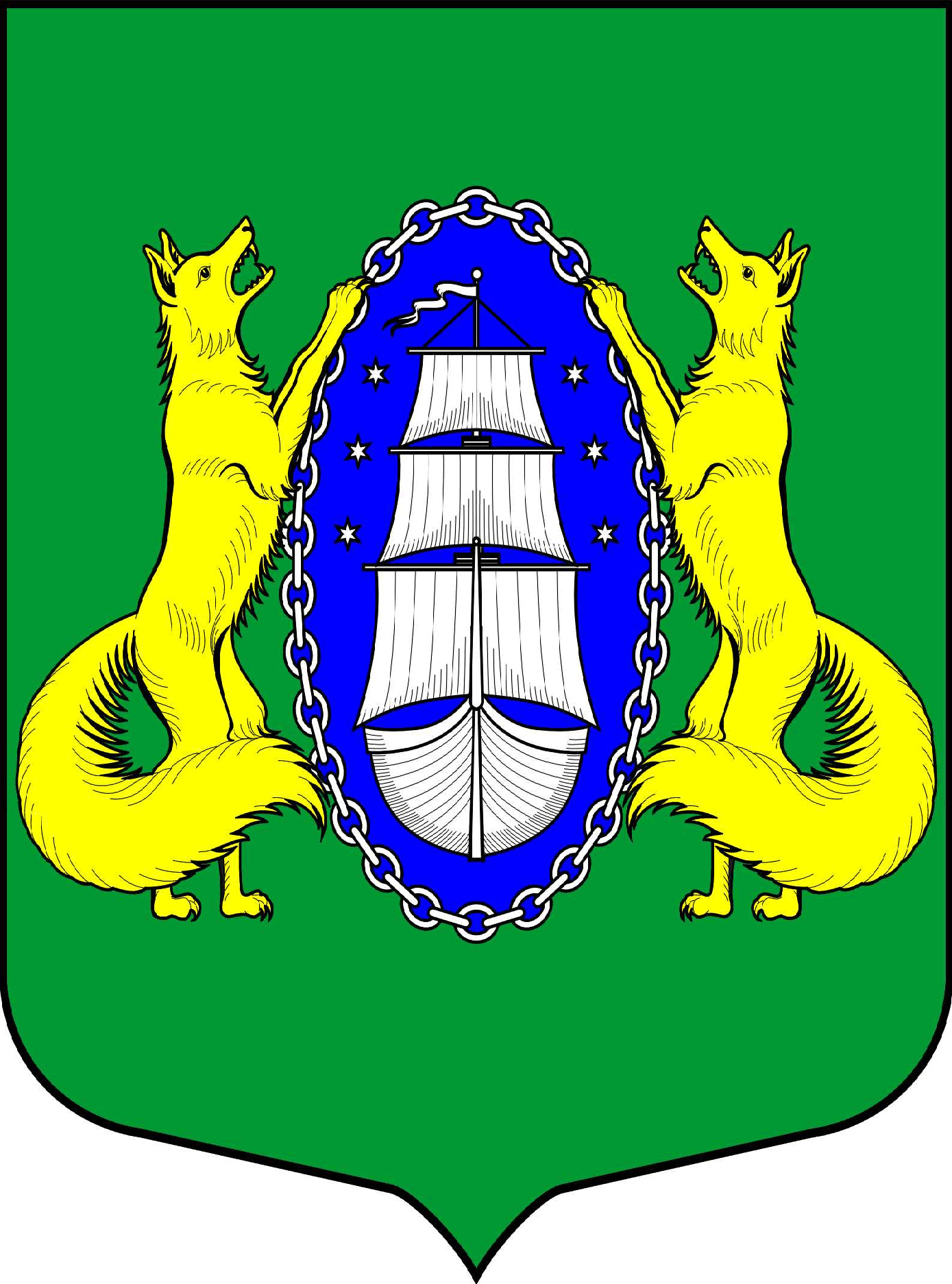 ВНУТРИГОРОДСКОЕ МУНИЦИПАЛЬНОЕ ОБРАЗОВАНИЕ САНКТ-ПЕТЕРБУРГА ПОСЕЛОК ЛИСИЙ НОСПРОЕКТ_________________________________________________________________________________________Санкт-Петербург             			                               19 ноября  2021                                                                                                                                       17:30Повестка:Об утверждении местного бюджет муниципального образования  поселок Лисий Нос на 2022 год и плановый период 2023 – 2024 годов (первое чтение)О формате проведения публичных слушаний по обсуждению проекта Решения Муниципального совета Муниципального образования поселок Лисий Нос «Об утверждении местного бюджета Муниципального образования поселок Лисий Нос на  2022 год и плановый период 2023 – 2024 годов».О назначении публичных слушаний по обсуждению проекта Решения Муниципального совета Муниципального образования поселок Лисий Нос «Об утверждении местного бюджета Муниципального образования поселок Лисий Нос на 2022 год и  плановый период 2023 – 2024 годов».Об утверждении Положения о комиссии по соблюдению требований к служебному поведению муниципальных служащих местной администрации муниципального образования поселок Лисий Нос и урегулированию конфликта интересовОб утверждении Положения о комиссии по соблюдению требований к служебному поведению лиц, замещающих муниципальные должности, и муниципальных служащих муниципального совета муниципального образования поселок Лисий Нос, и урегулированию конфликта интересов.О назначении даты очередного заседания  Муниципального Совета Муниципального образования п.Лисий Нос.Разное.  Глава МО пос. Лисий Нос                                                           В.М.Грудников 